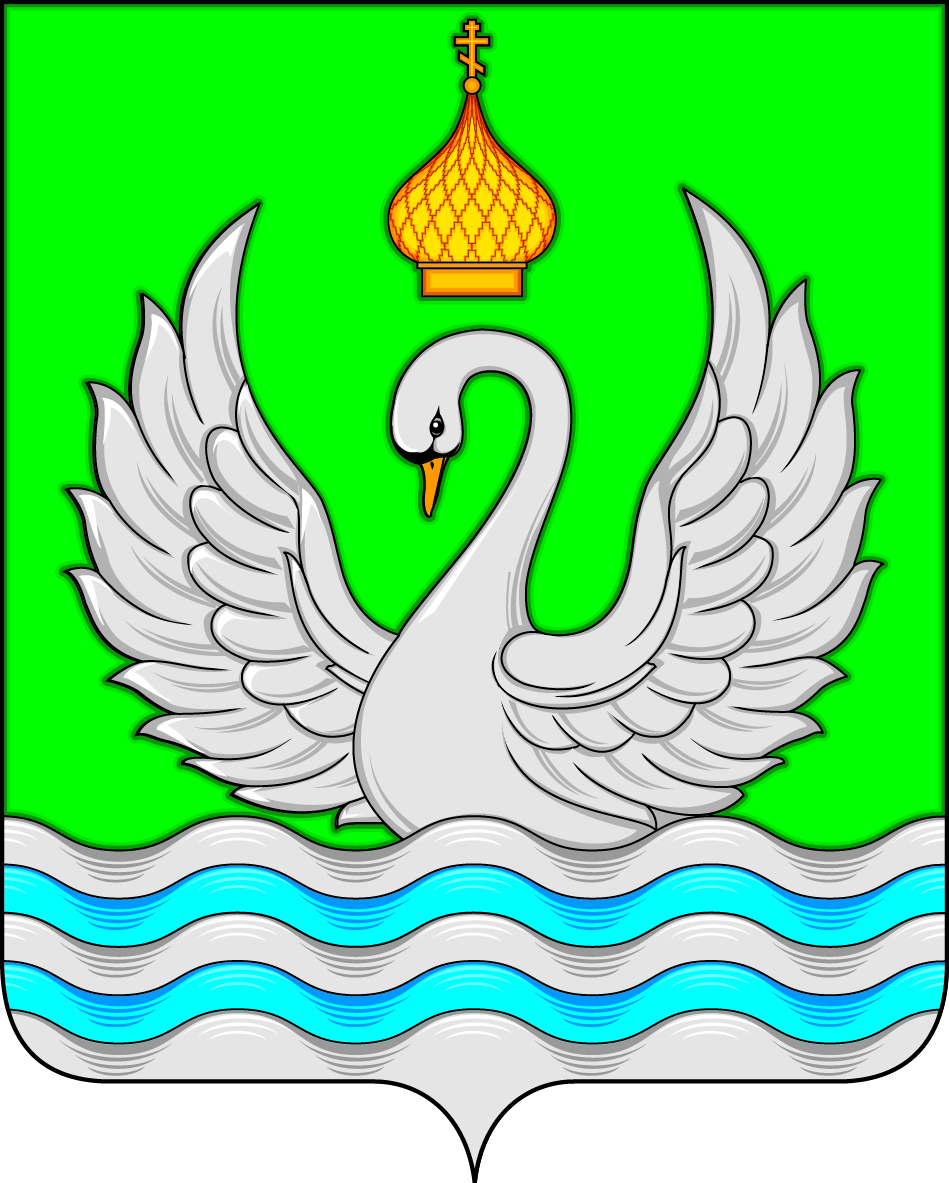 АДМИНИСТРАЦИЯСЕЛЬСКОГО ПОСЕЛЕНИЯ ЛОКОСОВОСургутского муниципального районаХанты-Мансийского автономного округа – ЮгрыПОСТАНОВЛЕНИЕ«23» апреля 2021 года                                                                                                          № 42-нпа                                 с. ЛокосовоВ целях приведения муниципального правового акта администрации сельского поселения Локосово в соответствие с действующим законодательством:1. Внести в приложение к постановлению администрации сельского поселения от 02.10.2019 № 65-нпа «Об утверждении административного регламента предоставления муниципальной услуги «Уведомительная регистрация трудового договора, заключаемого между работником и работодателем – физическим лицом, не являющимся индивидуальным предпринимателем, изменений в трудовой договор, факта прекращения трудового договора» следующие изменение:  1.1. Пункт 19 дополнить абзацем следующего содержания:«4) предоставления на бумажном носителе документов и информации, электронные образы которых ранее были заверены в соответствии с пунктом 7.2 части 1 статьи 16 Федерального закона от 27.07.2010 года № 210-ФЗ «Об организации предоставления государственных и муниципальных услуг», за исключением случаев, если нанесение отметок на такие документы либо их изъятие является необходимым условием предоставления государственной или муниципальной услуги, и иных случаев, установленных федеральными законами.»;2. Обнародовать настоящее постановление и разместить на официальном сайте органом местного самоуправления сельского поселения Локосово.3. Настоящее постановление вступает в силу после его официального обнародования.       4. Контроль за исполнением постановления оставляю за собой.Глава сельского поселения                                                                    И.В. РомановО внесении изменений в постановление администрации сельского поселения Локосово от 02.10.2019 № 65-нпа «Об утверждении административного регламента предоставления муниципальной услуги «Уведомительная регистрация трудового договора, заключаемого между работником и работодателем – физическим лицом, не являющимся индивидуальным предпринимателем, изменений в трудовой договор, факта прекращения трудового договора»